Плиско Виктория Владимировна (Фамилия Имя Отчество)ОСНОВНАЯ ИНФОРМАЦИЯ:ОБРАЗОВАНИЕ:Дата рождения:23.08.2002г.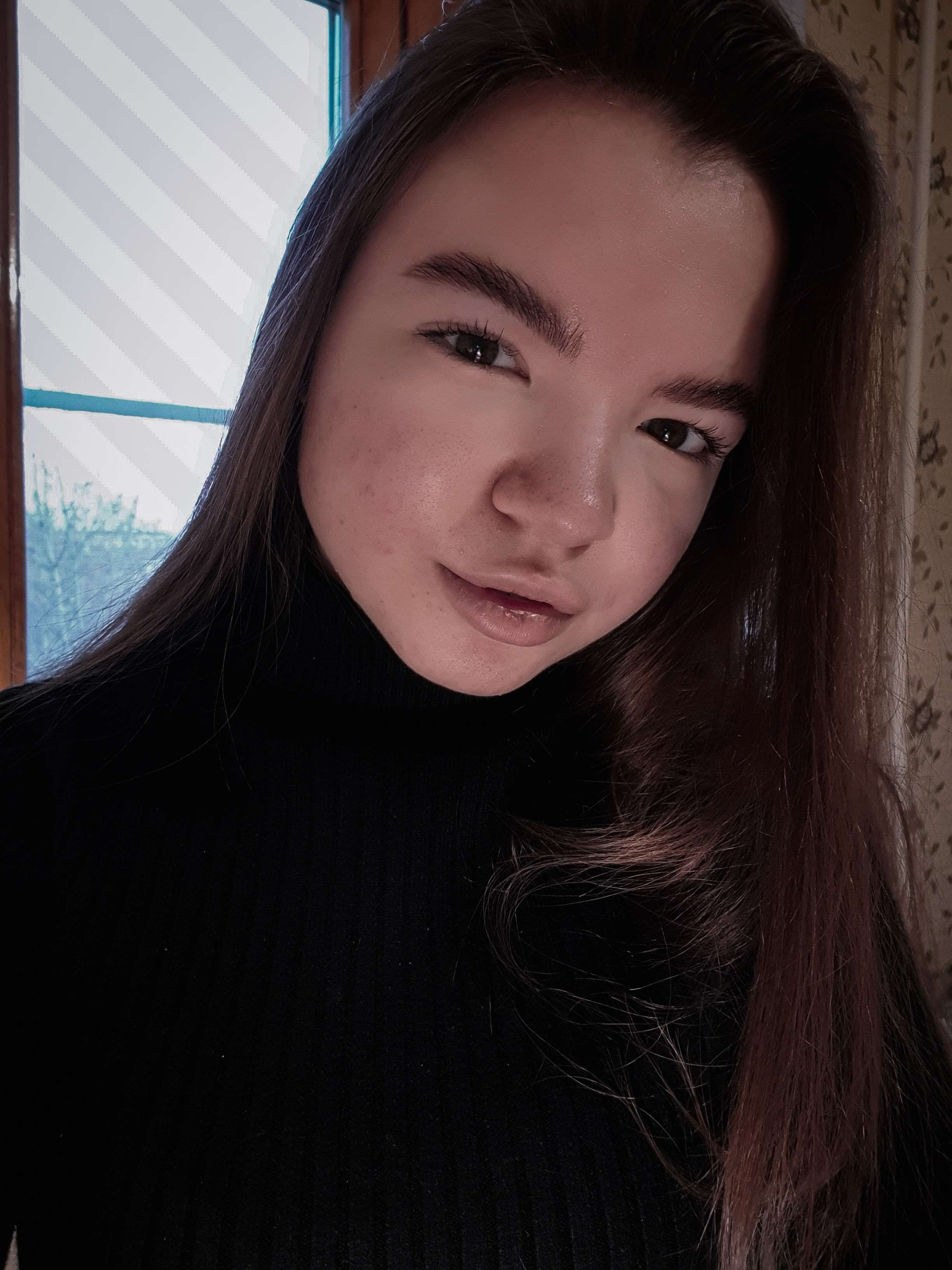 Семейное положение:Не замужемМесто жительства:     г.ХабаровскТелефон:89241044069E-mail:   viktoriya.plisko232002@gmail.com ЦЕЛЬ:Найти хорошую работу, по своей профессии, жить в достатке, оставаться быть счастливым человеком.ЦЕЛЬ:Найти хорошую работу, по своей профессии, жить в достатке, оставаться быть счастливым человеком.Период 
обученияНазвание 
учебного 
учрежденияСпециальность/профессия2018-2022ггКГА ПОУ «Хабаровский технологический колледж»Технология парикмахерского искусстваОпыт работы,Практика: Практика в мамином салоне красоты. Опыт на родственниках, нарабатывала. От нашего колледжа,в парикмахерской "Пчёлка".Данные о курсовых и дипломных работах:Профессиональные навыки:Окрашивание волос, стрижки женские, плетениеДополнительные навыки: Занимаюсь визажем(больше,как-хобби)Личные качества: Добрая, спокойная,неагрессивная, коммуникабельная,вежливая,пунктуальная,чистоплотный человек, ответственная.На размещение в банке данных резюме выпускников на сайте колледжа моей персональной информации и фото СОГЛАСЕН(-НА) 